КАРАР                                                          ПОСТАНОВЛЕНИЕ09 июнь 2014 й.                     № 35                   09 июня 2014гО предельных нормативах расходов на приобретениеслужебных легковых автомобилей для нужд Администрации сельского поселения Максим-Горьковский сельсовет муниципального района Белебеевский район Республики БашкортостанНа основании Постановления Правительства Республики Башкортостан «О предельных нормативах расходов на приобретение служебных легковых автомобилей для государственных органов и государственных учреждений Республики Башкортостан» от 18 марта 2014 года № 109 и в целях повышения эффективности и результативности осуществления закупок товаров, работ и услуг для  муниципальных нужд муниципального района Белебеевский район Республики БашкортостанПОСТАНОВЛЯЮ:1. Утвердить прилагаемые нормативы расходов на приобретение служебных легковых автомобилей для транспортного обеспечения работников Администрации сельского поселения Максим-Горьковский сельсовет муниципального района Белебеевский район Республики Башкортостан.2. Норматив предельной стоимости легковых автомобилей в 2015 году и последующих годах применять с учетом индекса потребительских цен.3. Контроль за исполнением настоящего постановления оставляю за собой.Глава сельского поселения                                                Н.К. КрасильниковаНормативырасходов на приобретение служебных легковых автомобилей длятранспортного обеспечения работников Администрации сельского поселения Максим-Горьковский сельсовет муниципальногорайона Белебеевский район Республики Башкортостан*За исключением приобретения автомобилей представительского класса и автобусов повышенной комфортности в представительских целях (для транспортного обслуживания официальных международных и межрегиональных мероприятий  проводимых органами местного самоуправления муниципального района Белебеевский район Республики Башкортостан).Баш7ортостан Республика3ыБ2л2б2й районы муниципаль районыны8Максим – Горький ауыл советыауыл бил2м23е хакими2те.Горький ис. ПУЙ ауылы, Бакса урамы,  3Тел.2-07-40 , факс: 2-08-98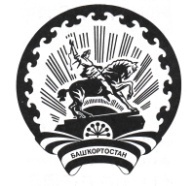 Республика БашкортостанАдминистрация сельского поселения Максим – Горьковский сельсовет муниципального района Белебеевский район452014, с. ЦУП им. М.Горького, ул. Садовая,д. 3Тел. 2-07-40, факс: 2-08-98Утвержденыпостановлением главы сельского поселения Максим-Горьковский сельсовет  муниципального района Белебеевский район РБот 09 июня 2014г. № 35№ п/пНаименование должностиСлужебный легковой автомобильСлужебный легковой автомобильСлужебный легковой автомобиль№ п/пНаименование должностиСтоимость, тыс. рублейМощность двигателя, л.с.Нормативный срок эксплуатации, годы123451Высшая группа должностей муниципальной службыне более 1200не более250не менее5 лет2Главная группа должностей муниципальной службыне более750не более150не менее5 лет3Иные служебные легковые автомобили для служебных целей*не более500не более120не менее7 лет